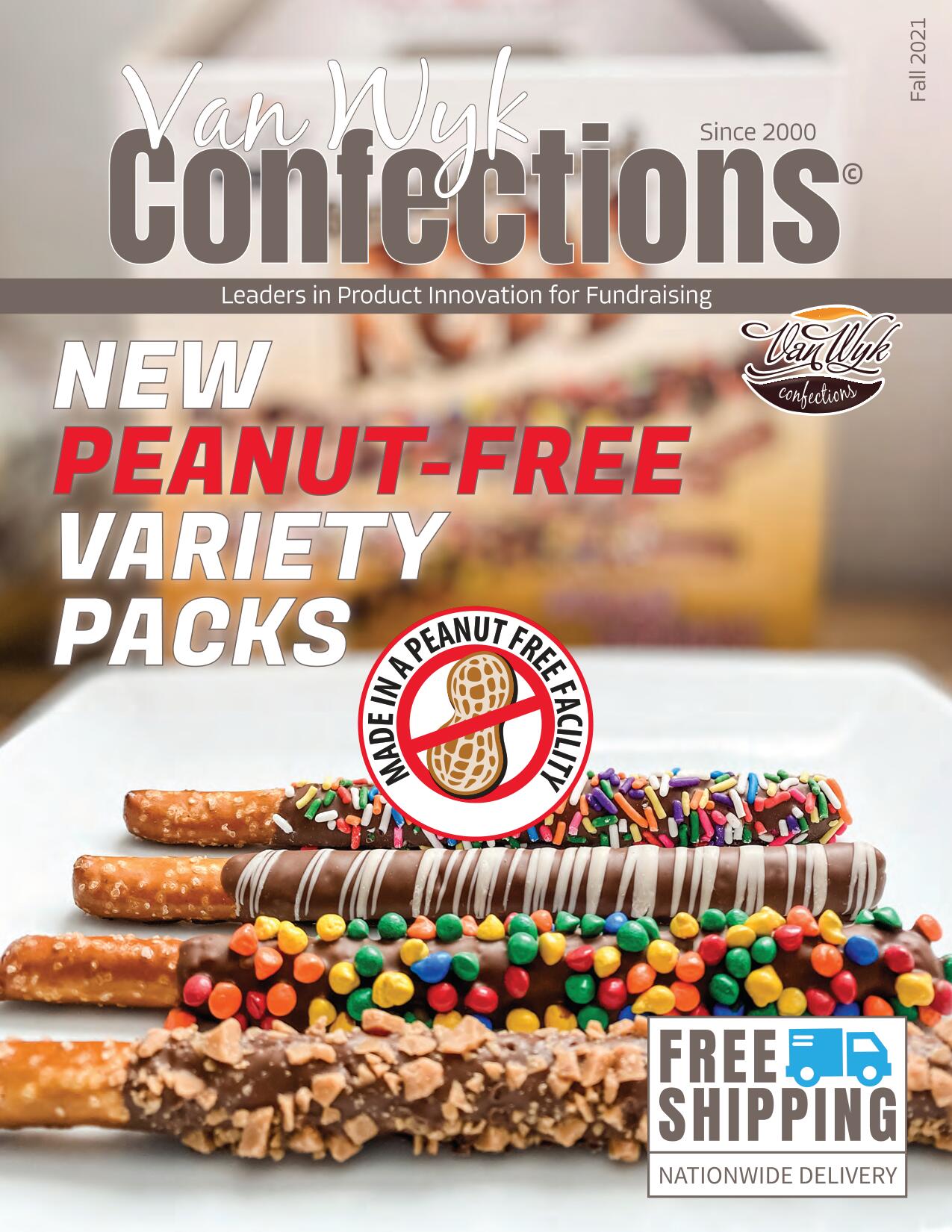 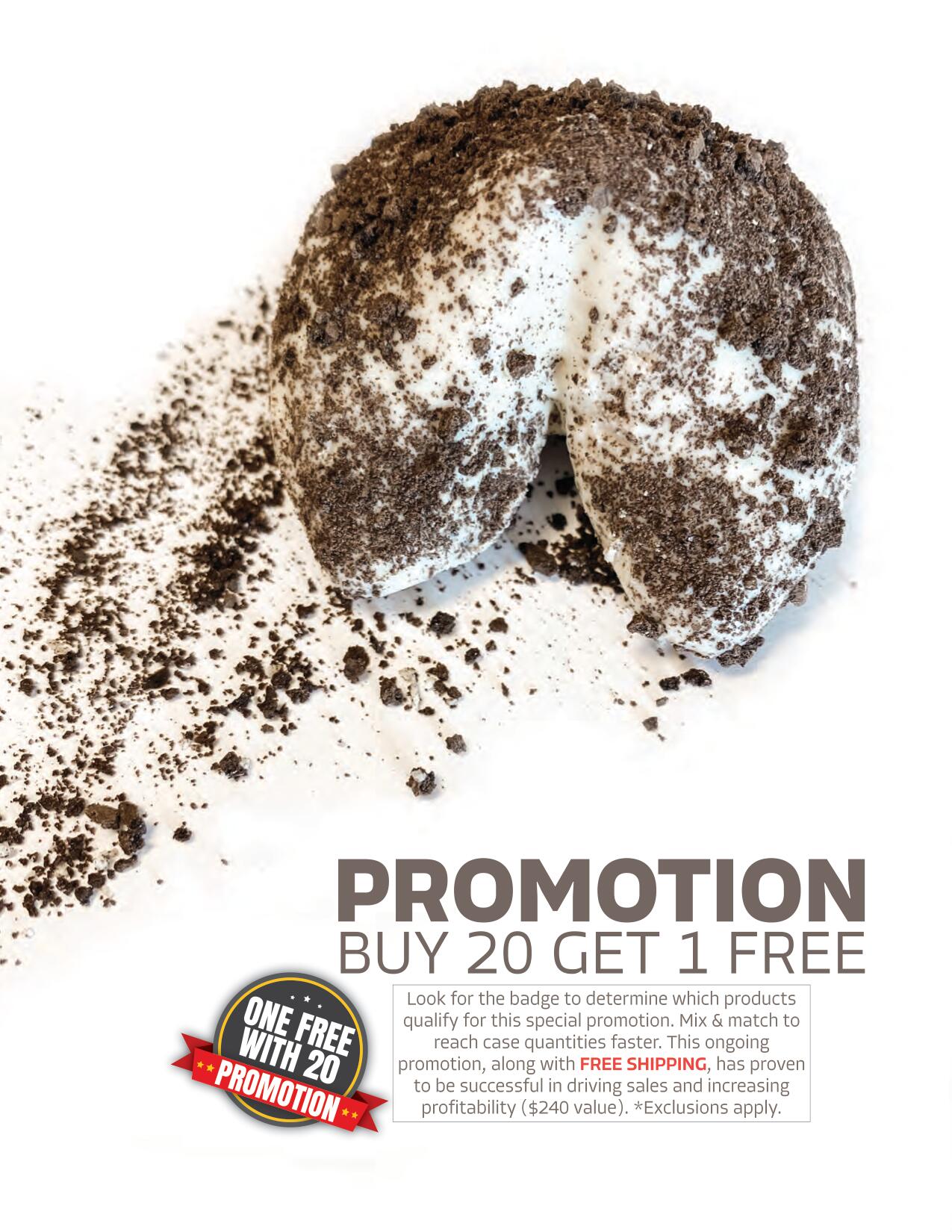 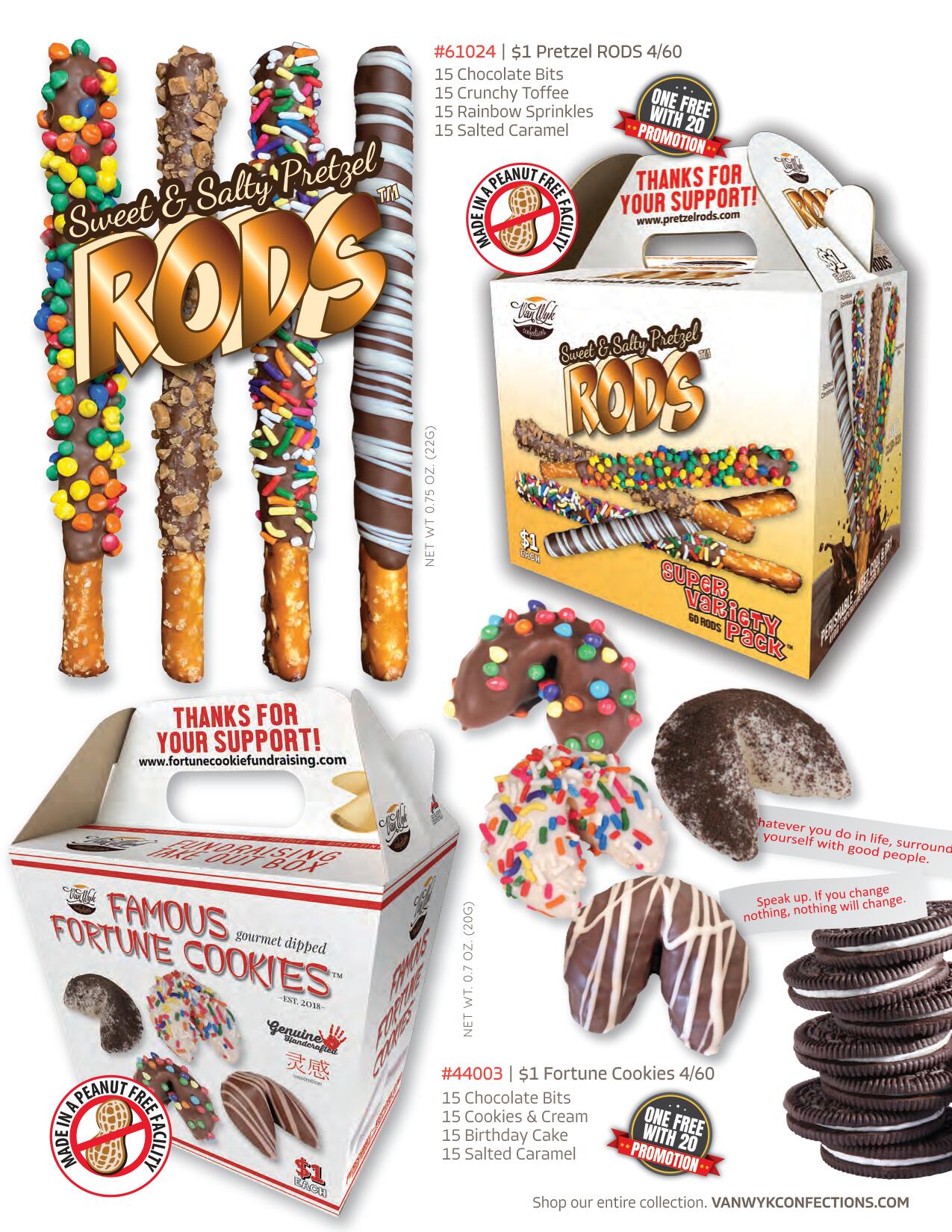 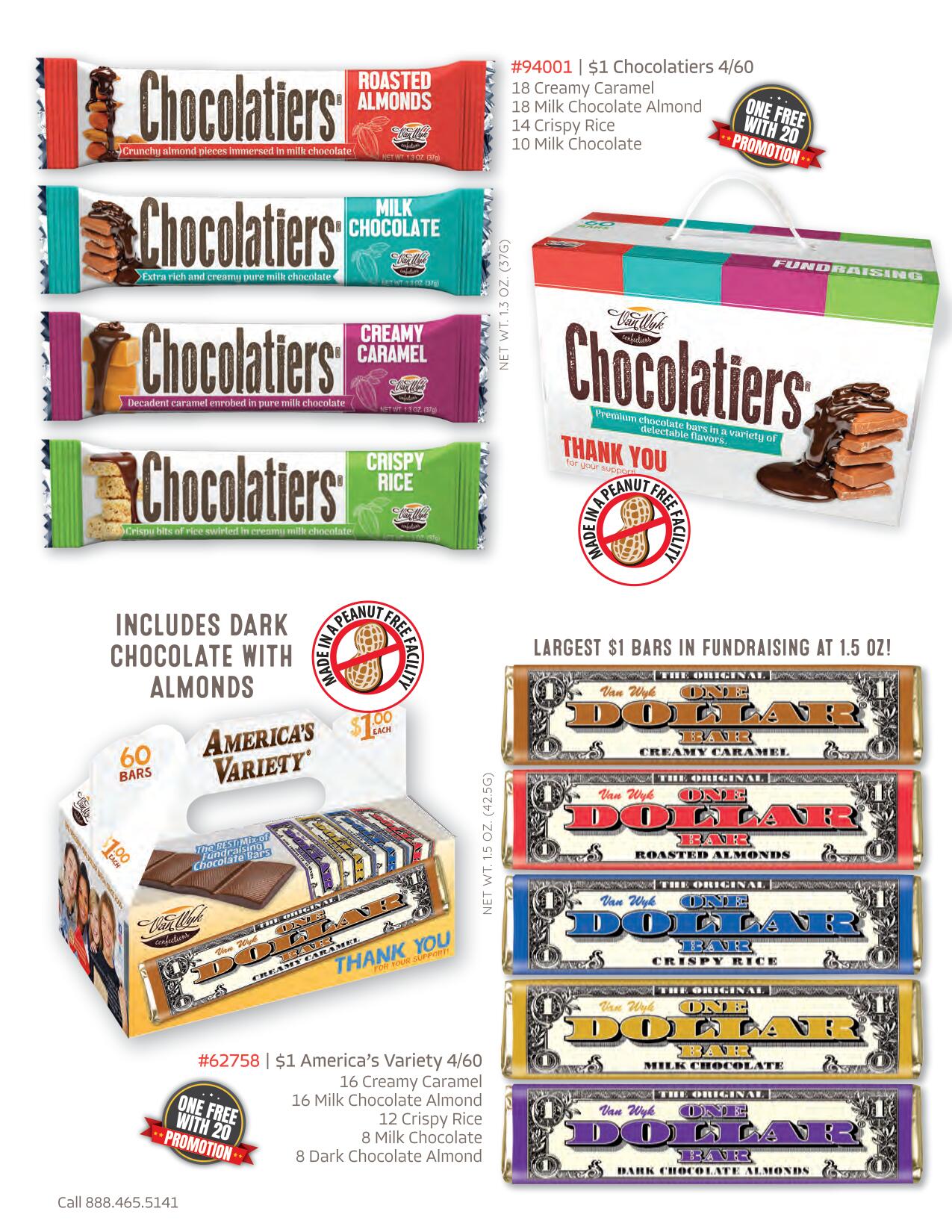 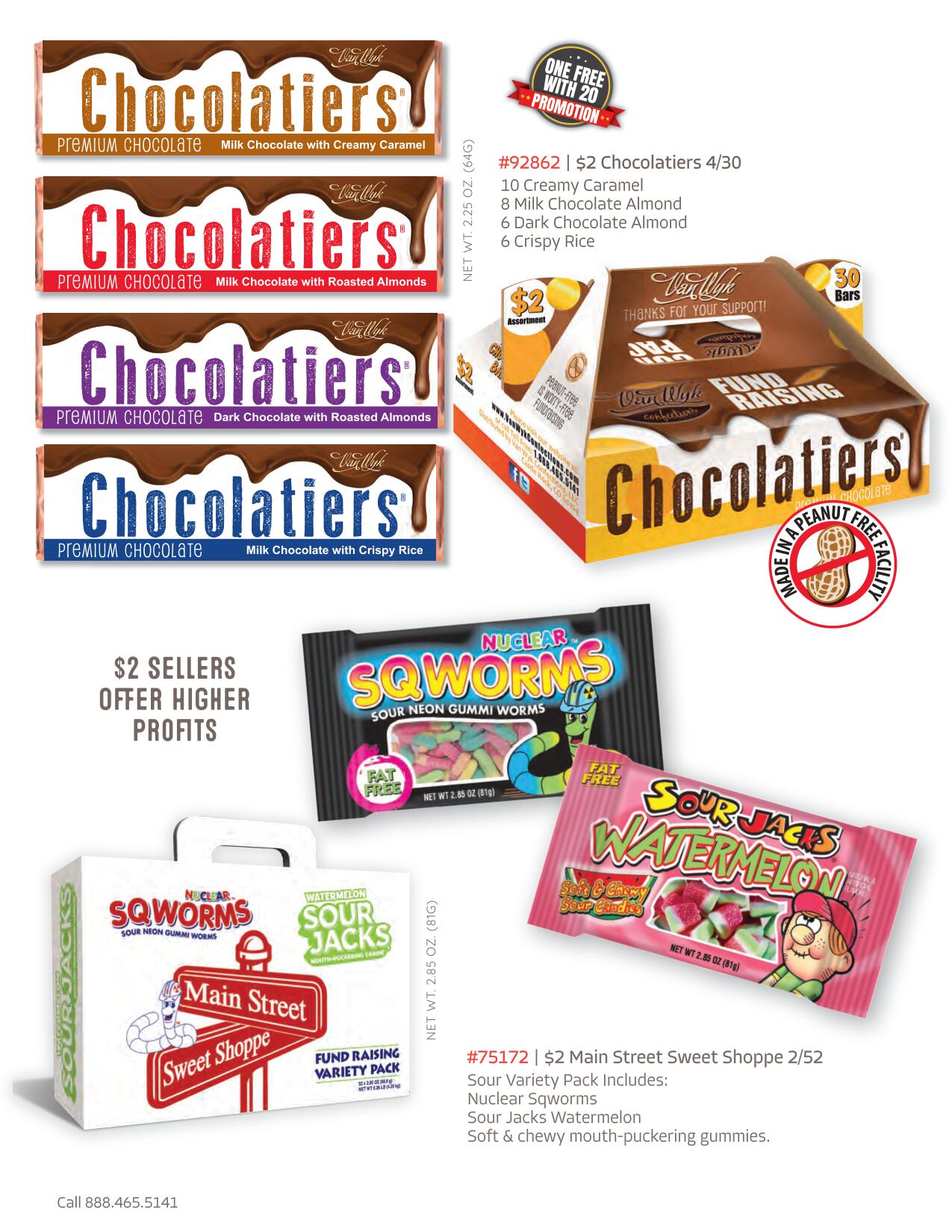 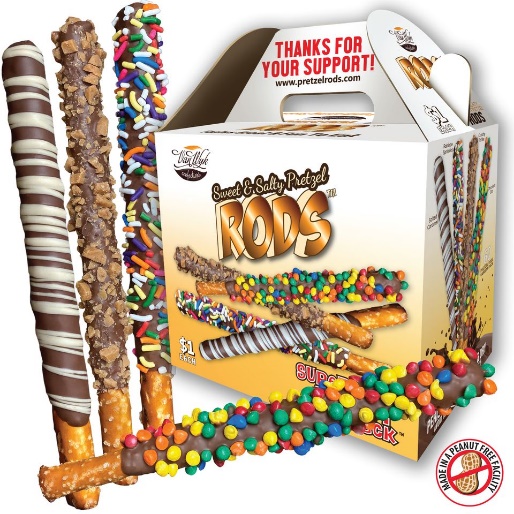 $1 Van Wyk Chocolate-Dipped Pretzel Rods FundraiserSalty & Sweet Pretzel Rods are one of our top-selling items. If you and your supporters are craving something salty and sweet, Van Wyk Pretzel Rods will satisfy your craving! Individually wrapped, the pretzel rods are available in four delectable flavors! They are wonderful for school stores, after-school snacks, Halloween treats, Christmas stocking stuffers, and sharing with friends! 4 (60) count variety carriers per case240 chocolate-dipped pretzel rods per case15 Chocolate Bits15 Crunchy Toffee15 Rainbow Sprinkles15 Salted Caramel$1.00 SellersCost: $96 per caseProfit: 60%Purchase 1-19 cases - Cost: $144 each, Profit: $96 each, Percent: 40%Purchase 20-39 cases - Cost: $137 each, Profit: $103 each, Percent: 43%Purchase 40-59 cases - Cost: $132 each, Profit: $108 each, Percent: 45%Purchase 60+ cases - Cost: $120 each, Profit $120 each, Percent: 50%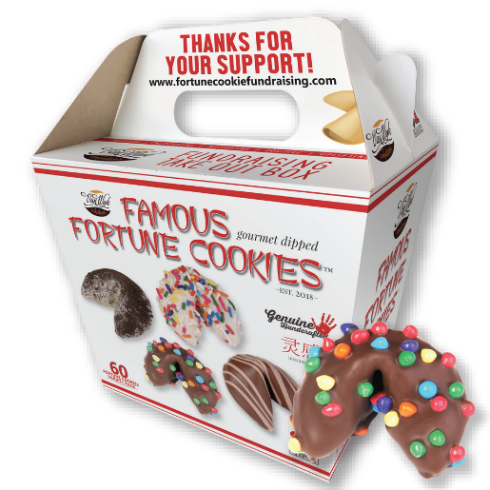 $1 Van Wyk Famous Fortune Cookies FundraiserWho can resist the fun in opening a chocolate-covered fortune cookie? Van Wyk Famous Fortune Cookies are truly unique and such a fun fundraiser! Each cookie has an inspirational and encouraging message inside that's perfect for kids! Irresistible, kids and adults alike will have fun with these cookies. And of course, they will want to purchase many!4 (60) count variety carriers per case240 chocolate-dipped fortune cookies per case15 Chocolate Bits15 Cookies & Cream15 Birthday Cake15 Salted Caramel$1.00 SellersCost: $96 per case Profit 60% Purchase 1-19 cases - Cost: $144 each, Profit: $96 each, Percent: 40%Purchase 20-39 cases - Cost: $137 each, Profit: $103 each, Percent: 43%Purchase 40-59 cases - Cost: $132 each, Profit: $108 each, Percent: 45%Purchase 60+ cases - Cost: $120 each, Profit $120 each, Percent: 50%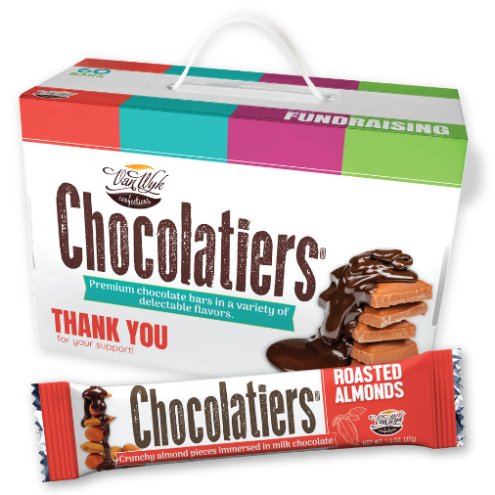 $1 Van Wyk Chocolatiers Candy Bar FundraiserOur Chocolatiers Variety Pack is a great option for organizations searching for a peanut-free, gluten-free, and Kosher candy bar fundraiser! Our chocolate bar variety pack offers 4 milk chocolate flavors (1.5 oz. each) that are absolutely fabulous. You'll want to try one of each!4 (60) count variety carriers per case240 chocolate bars per case18 Creamy Caramel18 Milk Chocolate Almond14 Crispy Rice10 Milk Chocolate$1.00+ SellersCost: $96 per caseProfit: 60%Purchase 1-19 cases - Cost: $144 each, Profit: $96 each, Percent: 40%Purchase 20-39 cases - Cost: $137 each, Profit: $103 each, Percent: 43%Purchase 40-59 cases - Cost: $132 each, Profit: $108 each, Percent: 45%Purchase 60+ cases - Cost: $120 each, Profit $120 each, Percent: 50%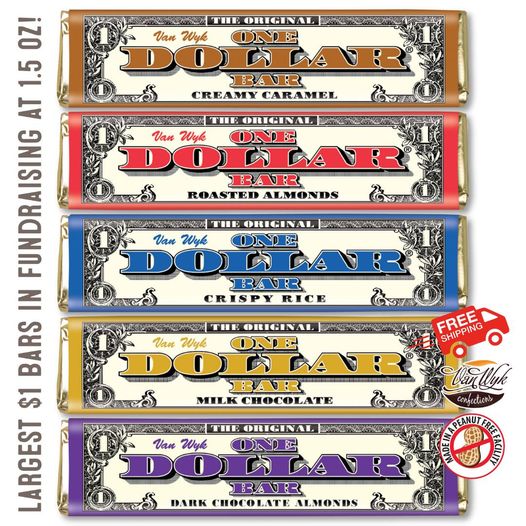 Van Wyk America’s Variety Pack Chocolate Bar FundraiserFor over 20 years Van Wyk Confectioners has helped organizations raise money with the original one-dollar chocolate bar! Premium in quality, America's Variety One Dollar Bars offers 5 tasty flavors including dark chocolate with almonds bar. Oh, and they are peanut-free and gluten-free! Just wait until you try them!4 (60) count variety carriers per case240 chocolate bars per case16 Creamy Caramel16 Milk Chocolate Almond12 Crispy Rice8 Milk Chocolate8 Dark Chocolate Almond$1.00 SellersCost: $96 per caseProfit to 60%Purchase 1-19 cases - Cost: $144 each, Profit: $96 each, Percent: 40%Purchase 20-39 cases - Cost: $137 each, Profit: $103 each, Percent: 43%Purchase 40-59 cases - Cost: $132 each, Profit: $108 each, Percent: 45%Purchase 60+ - Cost: $120 each, Profit $120 each, Percent: 50%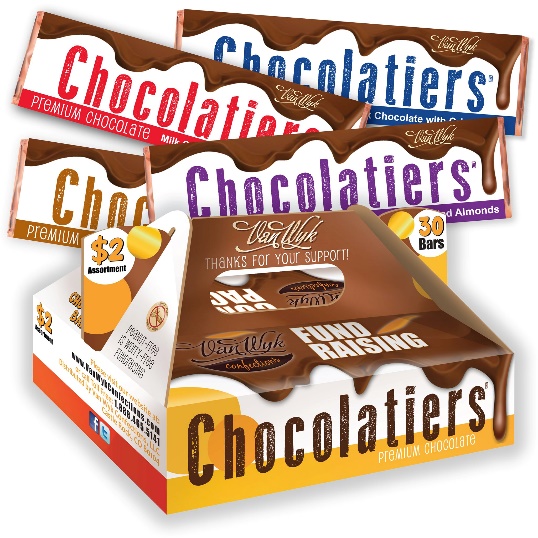 $2 Van Wyk Large Chocolatiers Chocolate Bars Fundraiser  Are you looking to really satisfy your chocolate craving?! The very big, 2.25 oz. Van Wyk Chocolatier Chocolate Bars are the answer! With four delicious chocolate bar flavors, including dark chocolate, they are certified peanut-free, gluten-free, and Kosher. 4 (30) count variety carriers per case120 Van Wyk Chocolatier bars per case10 Creamy Caramel8 Milk Chocolate Almond6 Dark Chocolate Almond6 crispy Rice$2.00 SellersCost: $120-$144 per caseProfit: 40%-50%Purchase 1-19 cases - Cost: $144 each, Profit: $96 each, Percent: 40%Purchase 20-39 cases - Cost: $137 each, Profit: $103 each, Percent: 43%Purchase 40-59 cases - Cost: $132 each, Profit: $108 each, Percent: 45%Purchase 60+ cases - Cost: $120 each, Profit $120 each, Percent: 50%Mix and Match:One Free with 20 Promotion:Shipping: FREE SHIPPING on ALL $1 and $2 sellers when temperatures are below 76 degrees Fahrenheit. (Dry ice and refrigerated shipping is an additional cost when temperatures rise above 76 degrees. Best Fundraising Ideas will pay half the shipping cost if applied. Purchase 1-9 cases: $10 per case10-19 Cases: $5 per case20-59 Cases: $50 flat fee60+ Cases: FREE SHIPPINGMix and Match:One Free with 20 Promotion:Shipping: FREE SHIPPING on ALL $1 and $2 sellers when temperatures are below 76 degrees Fahrenheit. (Dry ice and refrigerated shipping is an additional cost when temperatures rise above 76 degrees. Best Fundraising Ideas will pay half the shipping cost if applied. Purchase 1-9 cases: $10 per case10-19 Cases: $5 per case20-59 Cases: $50 flat fee60+ Cases: FREE SHIPPING